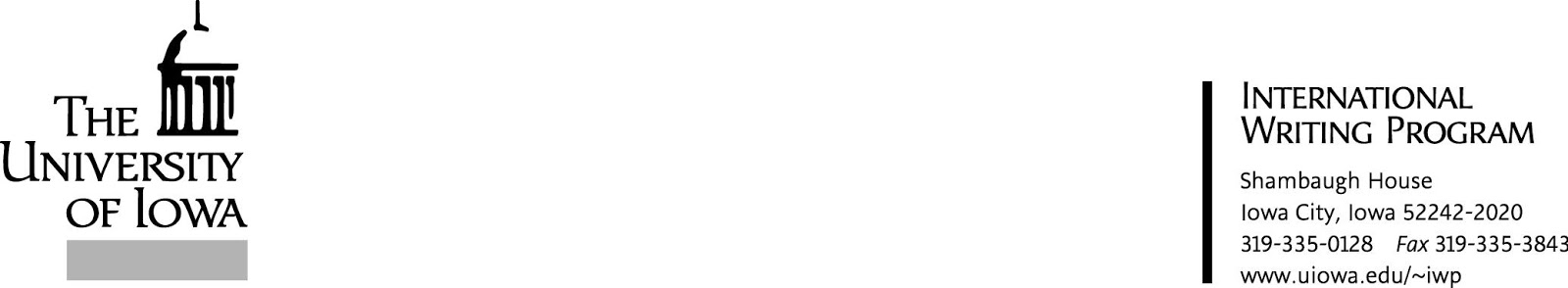 Cómo los escritores escriben ficción 2016: Mujeres en la narraciónClase 1 · Tarea Lecturas obligatorias“La princesa enamorada” de Alejandra Zina https://www.pagina12.com.ar/diario/verano12/23-291158-2016-01-26.html“Retrato de una infancia habanaviejera” de Zoé Valdez http://bvh-textos.blogspot.com.ar/2013/09/retrato-de-una-infancia-habanaviejera.htmlLecturas opcionales “El poder de las mujeres en la literatura” de Pilar Quintana http://www.elpais.com.co/entretenimiento/cultura/el-poder-de-las-mujeres-en-la-literatura.html“Me gusta ser mujer (y odio a las histéricas)” de Leila Guerreiro http://www.abc.es/gestordocumental/uploads/Cultura/primeras-paginas-frutos-extranos.pdf“Bajo la ventana” de Daniela Versiani https://www.salagrumo.com/single-post/2017/03/20/Bajo-la-ventana“Escritoras de América Latina, al fin visibles” de Winston Manrique Sabogal   https://elpais.com/cultura/2015/08/20/babelia/1440066991_215311.html De aquí para allá de Hebe Uharthttps://www.pagina12.com.ar/14455-hay-historias-sepultadas-que-no-han-sido-contadasEntrevista con Hebe Uhart a propósito de la publicación de su libro De aquí para allá http://www.revistaanfibia.com/cronica/quiero-me-entierren-alla/“Budín esponjoso” de Hebe Uhart http://letras-uruguay.espaciolatino.com/aaa/uhart_hebe/budin_esponjoso.htm“Sangre dulce” de Giovanna Rivero http://www.piedepagina.com/redux/14/06/2008/sangre-dulce/“Conversación con mi padre” de Grace Paley https://escrituracreativalacamera.wordpress.com/2017/04/26/conversacion-con-mi-padre-de-grace-paley/